附件：采购清单1、标识标牌项目清单（含设计、安装费、后期维保至少6个月）2、印刷品项目清单.序号项目工艺说明规格（mm）数量单位单价(元)备注1科室门牌单面；材质：表面1.5mm铝板，内置铝制模压扩展条，可更换；铝制模压斜边轨，1.5mm厚标致板边；工艺：汽车烤漆、丝网印刷。320*2201个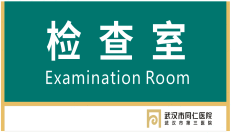 1科室门牌10mm厚透明亚克力雕刻，反面喷印画面后喷白，四周倒边（不倒边也行）16.5*32.5cm1个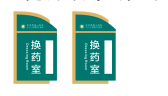 1科室门牌15mmPVC雕刻底面，表面4mm厚透明亚克力雕刻，四角打孔，中间夹高清精喷pp画面 ,不带专家插卡 16.5*32.5cm1个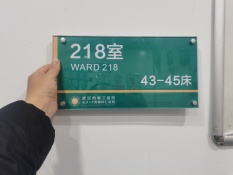 2铜牌1.5mm压制成型，分镜面和磨砂面两种。图案或字体根据需求可丝网印，腐蚀，喷涂等。60*401个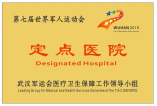 3海报画面为高清印制，采用环保专用墨水，可防水、防晒；覆膜采用细颗粒磨砂透明，表面无气泡，无折痕。按照实际要求设计1㎡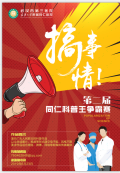 4地贴地板胶膜画面为高清印制，材质为车贴，膜采用耐摩擦，磨砂透明地板膜，可起到防水以及保护画面的作用，画面表面整洁，裁切整齐，表面无气泡，无折痕。3m膜1㎡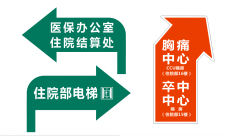 5展板（KT板）画面为高清印制，覆膜采用细颗粒磨砂透明，可起到防水以及保护画面的作用，画面表面整洁，裁切整齐，表面无气泡，无折痕。展板选用无气泡KT板，画面裱KT上。按照实际要求设计1㎡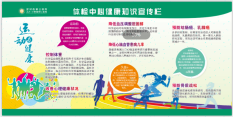 6展板（PVC板）画面为高清印制，覆膜采用细颗粒磨砂透明，可起到防水以及保护画面的作用，画面表面整洁，裁切整齐，表面无气泡，无折痕。展板选用无气味环保型优质PVC板，2年内不起泡、不变形、不氧化，厚度为5MM，画面裱PVC上。按照实际要求设计1㎡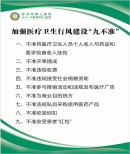 7亚克力展板5mm亚克力（正.反精喷画面），单面制作，四角打孔固定。按照实际要求设计1㎡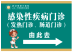 8门型展架画面为高清印制，覆膜采用细颗粒磨砂透明，可起到防水以及保护画面的作用，画面表面整洁，裁切整齐，表面无气泡，无折痕。四角挂件处用1.5cm子母扣进行固定，打扣位置背面加垫纸，保证四周弹簧悬挂不撕裂，架子为加重型不锈钢展架。1800*8001套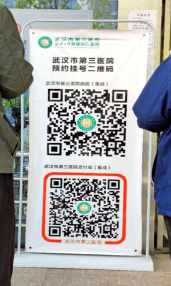 9丽屏展架画面为高清印制，覆膜采用细颗粒磨砂透明，可起到防水以及保护画面的作用，画面表面整洁，裁切整齐，表面无气泡，无折痕。画面裱无气味环保型优质PVC板，画面与架体结合窂固，架子为铝合金材质。1800*8001套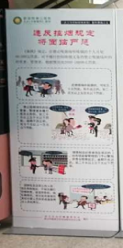 10加厚喷绘布画布要求，厚度560克，环保，防水，防晒；表面平整，抗拉力强。钢架要求壁厚2.5mm，焊接坚固耐用按照实际要求设计1㎡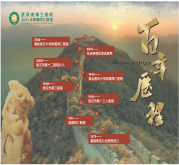 11无缝油画布（挂轴）画布要求，厚度300克，表面平整，环保，防水，防晒，抗拉力强，不反光，抗老化。两边为铝制挂杆。按照实际要求设计1套㎡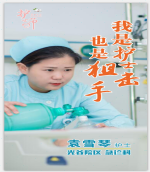 12横幅牛津布上印制700*10001m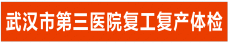 13设计设计电子版（海报、LED屏、微信等）按照实际要求设计1版14桌牌亚克力折弯，A41个14桌牌亚克力强磁，A41个14桌牌三角铜版纸台签压痕1个序号项目工艺说明规格（mm）数量单位单价(元)合计(元)备注1彩页双面印刷 200g铜版纸，包含设计，进口高光油墨21*28.5cm100页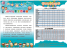 2两折页双面印刷 200g铜版纸,对折，包含设计，进口高光油墨21*28.5cm100页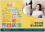 3三折页双面印刷 200g铜版纸，三折，包含设计，进口高光油墨21*28.5cm100页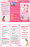 4宣传画册彩页、封面250g 内页200g 哑膜 ，胶装，共32p，包含设计，进口高光油墨21*28.5cm100本武汉市第三医院印刷品参数要求武汉市第三医院印刷品参数要求武汉市第三医院印刷品参数要求武汉市第三医院印刷品参数要求武汉市第三医院印刷品参数要求武汉市第三医院印刷品参数要求武汉市第三医院印刷品参数要求武汉市第三医院印刷品参数要求武汉市第三医院印刷品参数要求武汉市第三医院印刷品参数要求武汉市第三医院印刷品参数要求武汉市第三医院印刷品参数要求武汉市第三医院印刷品参数要求武汉市第三医院印刷品参数要求武汉市第三医院印刷品参数要求武汉市第三医院印刷品参数要求武汉市第三医院印刷品参数要求武汉市第三医院印刷品参数要求武汉市第三医院印刷品参数要求武汉市第三医院印刷品参数要求编号项目名称500张500张500张1000张1000张1000张2000张2000张2000张3000张3000张3000张5000张5000张5000张10000张10000张10000张编号项目名称500张500张500张1000张1000张1000张2000张2000张2000张3000张3000张3000张5000张5000张5000张10000张10000张10000张编号项目名称单面双面三折页单面双面三折页单面双面三折页单面双面三折页单面双面三折页单面双面三折页1复印纸，80g1A4(16开)210*285，黑白2铜版纸，128g2A4(16开)210*2853铜版纸，157g3A4(16开)210*2854铜版纸，200g4A4(16开)210*2855数码打印 PA4单面：()元/张，A4双面：()元/张；A3单面：()元/张，A3双面：()元/张；A4单面：()元/张，A4双面：()元/张；A3单面：()元/张，A3双面：()元/张；A4单面：()元/张，A4双面：()元/张；A3单面：()元/张，A3双面：()元/张；A4单面：()元/张，A4双面：()元/张；A3单面：()元/张，A3双面：()元/张；A4单面：()元/张，A4双面：()元/张；A3单面：()元/张，A3双面：()元/张；A4单面：()元/张，A4双面：()元/张；A3单面：()元/张，A3双面：()元/张；A4单面：()元/张，A4双面：()元/张；A3单面：()元/张，A3双面：()元/张；A4单面：()元/张，A4双面：()元/张；A3单面：()元/张，A3双面：()元/张；A4单面：()元/张，A4双面：()元/张；A3单面：()元/张，A3双面：()元/张；A4单面：()元/张，A4双面：()元/张；A3单面：()元/张，A3双面：()元/张；A4单面：()元/张，A4双面：()元/张；A3单面：()元/张，A3双面：()元/张；A4单面：()元/张，A4双面：()元/张；A3单面：()元/张，A3双面：()元/张；A4单面：()元/张，A4双面：()元/张；A3单面：()元/张，A3双面：()元/张；A4单面：()元/张，A4双面：()元/张；A3单面：()元/张，A3双面：()元/张；A4单面：()元/张，A4双面：()元/张；A3单面：()元/张，A3双面：()元/张；A4单面：()元/张，A4双面：()元/张；A3单面：()元/张，A3双面：()元/张；A4单面：()元/张，A4双面：()元/张；A3单面：()元/张，A3双面：()元/张；A4单面：()元/张，A4双面：()元/张；A3单面：()元/张，A3双面：()元/张；6骑马钉装订 本 （）元/本（）元起 （）元/本（）元起 （）元/本（）元起 （）元/本（）元起 （）元/本（）元起 （）元/本（）元起 （）元/本（）元起 （）元/本（）元起 （）元/本（）元起 （）元/本（）元起 （）元/本（）元起 （）元/本（）元起 （）元/本（）元起 （）元/本（）元起 （）元/本（）元起 （）元/本（）元起 （）元/本（）元起 （）元/本（）元起7胶装  本（）元/本（）元起（）元/本（）元起（）元/本（）元起（）元/本（）元起（）元/本（）元起（）元/本（）元起（）元/本（）元起（）元/本（）元起（）元/本（）元起（）元/本（）元起（）元/本（）元起（）元/本（）元起（）元/本（）元起（）元/本（）元起（）元/本（）元起（）元/本（）元起（）元/本（）元起（）元/本（）元起8制版费（）元/P（）元/P（）元/P（）元/P（）元/P（）元/P（）元/P（）元/P（）元/P（）元/P（）元/P（）元/P（）元/P（）元/P（）元/P（）元/P（）元/P（）元/P9覆膜 ( )元/张（ )元起 ( )元/张（ )元起 ( )元/张（ )元起 ( )元/张（ )元起 ( )元/张（ )元起 ( )元/张（ )元起 ( )元/张（ )元起 ( )元/张（ )元起 ( )元/张（ )元起 ( )元/张（ )元起 ( )元/张（ )元起 ( )元/张（ )元起 ( )元/张（ )元起 ( )元/张（ )元起 ( )元/张（ )元起 ( )元/张（ )元起 ( )元/张（ )元起 ( )元/张（ )元起